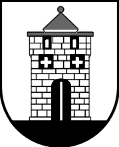 PANEVĖŽIO 5-OSIOS GIMNAZIJOSDIREKTORIUSĮSAKYMAS DĖL PANEVĖŽIO 5-OSIOS GIMNAZIJOS TESTAVIMO SAVIKONTROLĖS TYRIMO METODU ORGANIZAVIMO IR VYKDYMO TVARKOS PATVIRTINTOS GIMNAZIJOS DIREKTORIAUS 2021 M. RUGPJŪČIO 31 D. NR. V-136 PAPILDYMO 2021 m. lapkričio 22 d. Nr. V-228Panevėžys	Vadovaudamasi Lietuvos Respublikos sveikatos apsaugos ministro valstybės lygio ekstremaliosios situacijos valstybės operacijų vadovo 2021 m. rugpjūčio 24 d. sprendimo Nr. V-1927 „Dėl pavedimo organizuoti, koordinuoti ir vykdyti testavimą ugdymo įstaigose“ pakeitimo ir 2021 m. lapkričio 15 d. sprendimu Nr. V-2583  Dėl Lietuvos Respublikos sveikatos apsaugos ministro 2020 m. kovo 12 d. įsakymo Nr. V-352 „Dėl asmenų, sergančių Civid-19 liga (koronaviruso infekcija), asmenų, įtariamų, kad serga Covid-19 liga (koronaviruso infekcija), ir asmenų, turėjusių sąlytį, izoliavimo namuose, kitoje gyvenamojoje vietoje ar savivaldybės administracijos numatytose patalpose taisyklių patvirtinimo „ pakeitimo	1. P a p i l d a u Panevėžio 5-osios gimnazijos testavimo savikontrolės tyrimo metodu organizavimo ir vykdymo tvarką, patvirtintą gimnazijos direktoriaus 2021 m. rugpjūčio 31 d. įsakymu Nr. V-136 1.2 ir 2.2 papunkčiais ir juos išdėstau taip:„1.2. teigiamo savikontrolės tyrimo atveju, sąlytį turėjusiems asmenims (mokiniams ir darbuotojams) rekomenduojama testuotis savikontrolės greitaisiais antigeno testais Izoliacijos taisyklių nustatyta tvarka ir dažnumu (izoliacijos algoritmas pridedamas).2.2 vykdant savikontrolės testavimą darbuotojų, turėjusių didelės rizikos sąlytį  su patvirtintu COVID-19 ligos (koronaviruso infekcijos) atveju, ar asmeniu, kuriam nustatytas teigiamas savikontrolės greitasis antigeno testas,  gauti pasirašytus darbuotojų sutikimus dalyvauti testavime (forma pridedama). 	2. Į p a r e i g o j u raštinės vadovę RITĄ JURGELIONĘ supažindinti darbuotojus persiunčiant šį įsakymą į darbuotojų el. paštus arba neturint el. pašto, darbuotoją supažindinti. pasirašant.3.  S k i r i u direktoriaus pavaduotoją ugdymui ANTANĄ KUMŽĄ atsakingu už šio įsakymo vykdymo kontrolę. Direktorė                                                                                                              Daiva Dapšauskienė					                     SusipažinomeAntanas KumžaRita Jurgelionė